COLEGIO SEÑOR DE MAILÍNPLAN DE CONTINUIDAD PEDAGÓGICAPROF. JESSICA REYNOSOINGLÉS: 2DO AÑO DESDE EL 18/5 al 29/5May 21st1- Read the text and then decide if the sentences are TRUE or FALSE.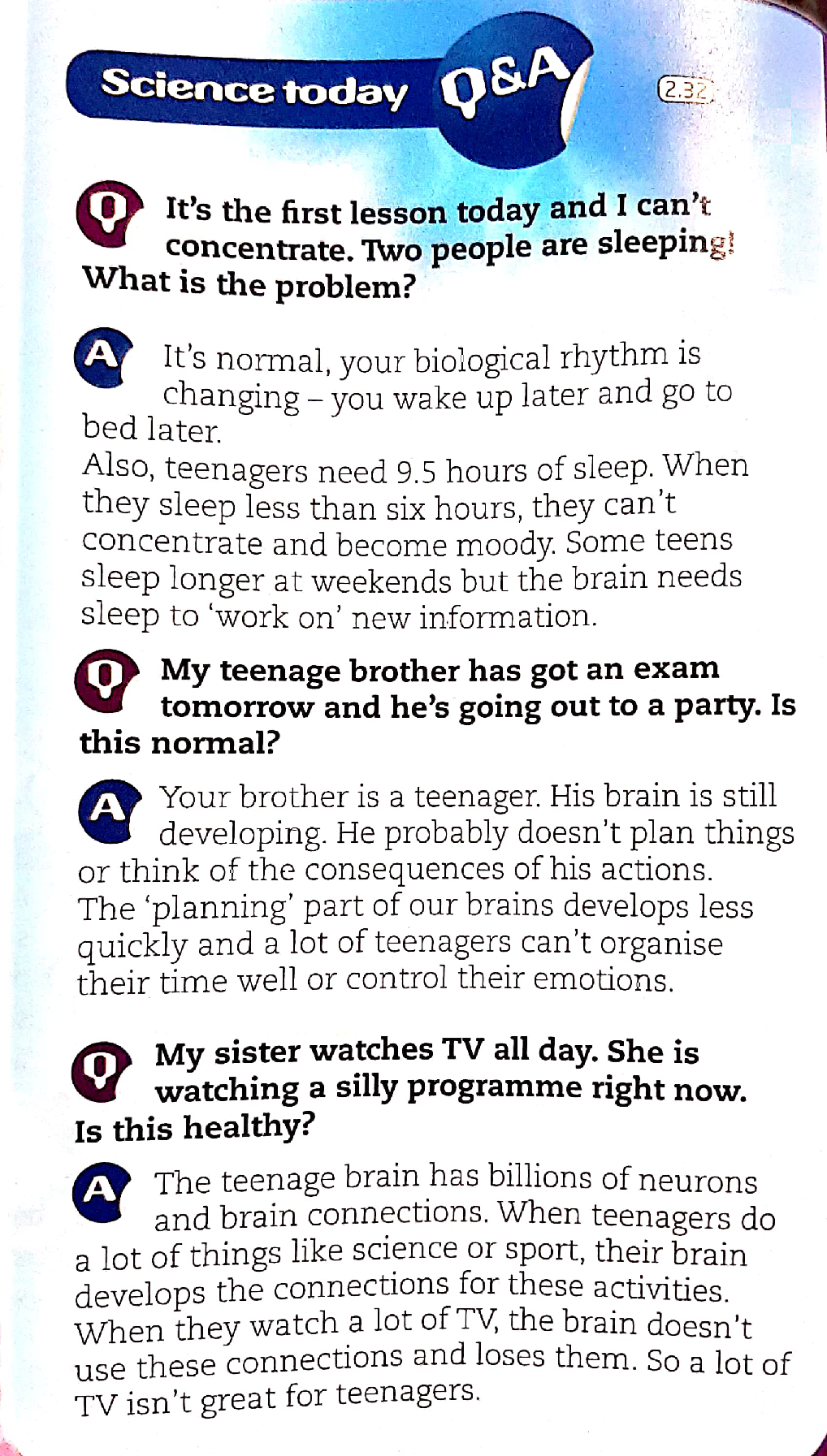 2- Read the examples in the chart and complete with PRESENT SIMPLE or PRESENT CONTINUOUS. Find and underline more sentences in the text of PRESENT SIMPLE AND CONTINUOUS. Use different colours. 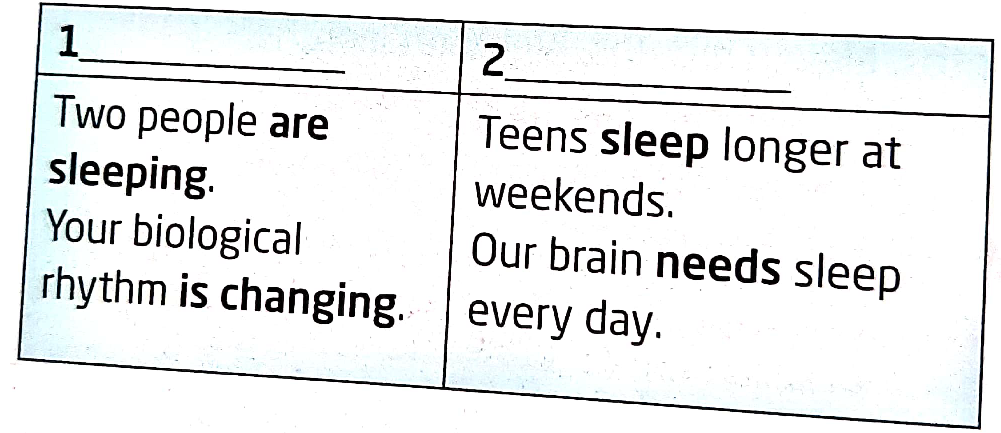 3- What tense do we use to express: circle the correct option. a- things happening NOW.          PRESENT SIMPLE/ PRESENT CONTINUOUS.b- Things happening REGULARLY or ALWAYS true. PRESENT SIMPLE/ PRESENT CONTINUOUS.3- Complete the interview with the verbs in brackets in the present simple or continuous. 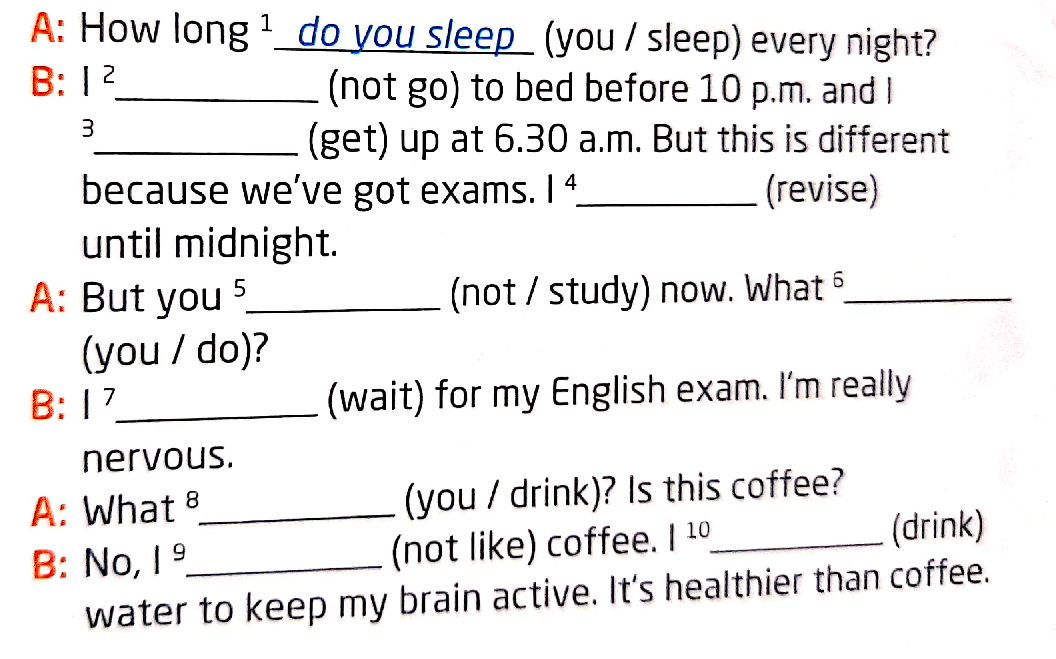 4- Answer these questions a- WHAT TIME DO YOU GET UP?b- WHAT IS YOUR MOTHER DOING NOW?c- WHAT DO YOU DO AT THE WEEKEND?d- WHAT TIME DO YOU USUALLY GO TO BED?May 22nd LEARN THIS!COMPARE THESE TWO SENTENCES:I ALWAYS HAVE BREAKFAST IN THE KITCHEN                                IT IS A ROUTINE (PRESENT SIMPLE)TODAY I AM HAVING BREAKFAST IN BED.                           IT IS HAPPENING NOW (PRESENT CONTINUOUS)1- Look at the pictures and use the phrases to write TWO sentences for each picture. ONE in the present simple and ONE in the present continuous. FOLLOW THE EXAMPLE. 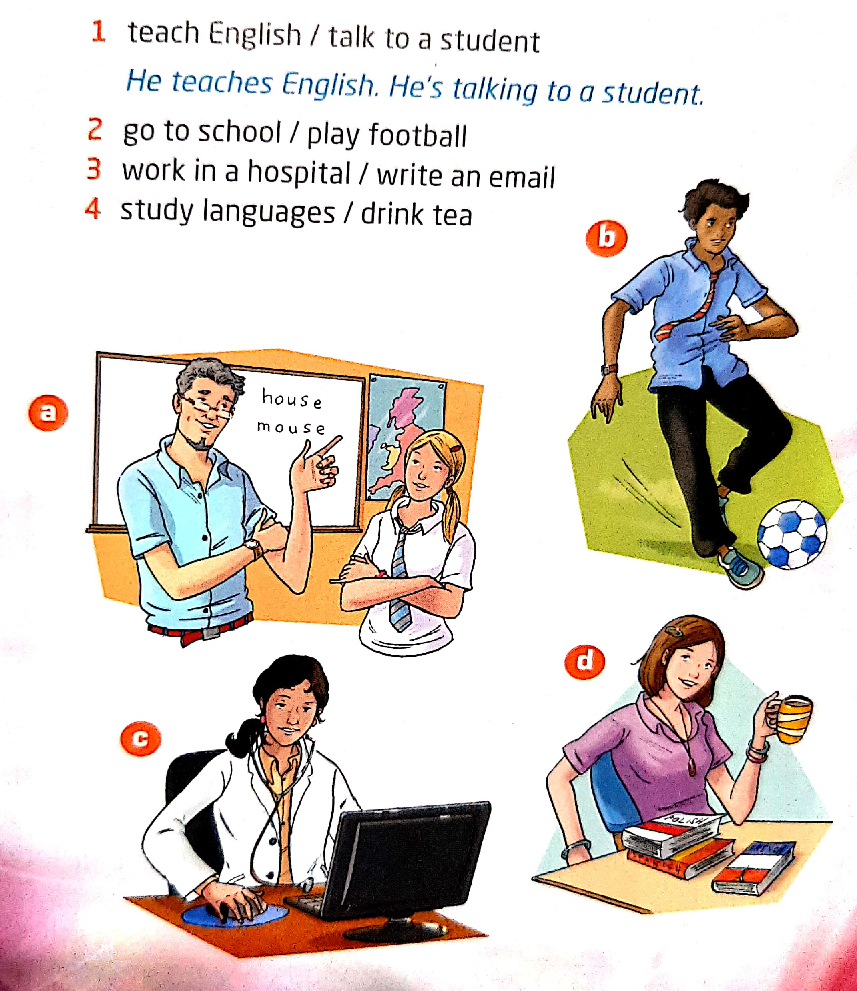 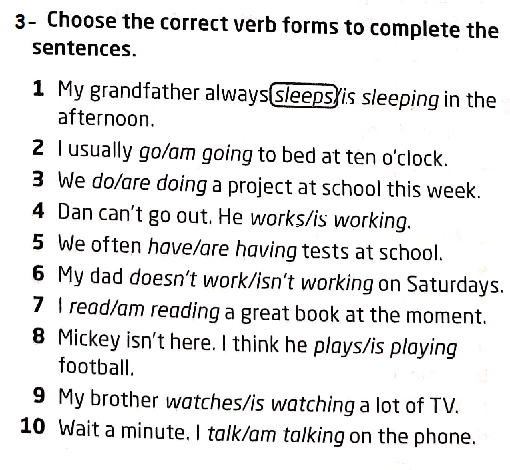 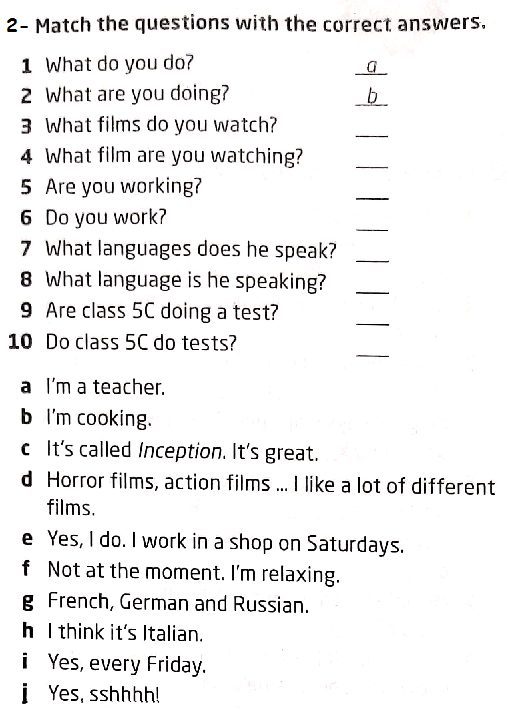 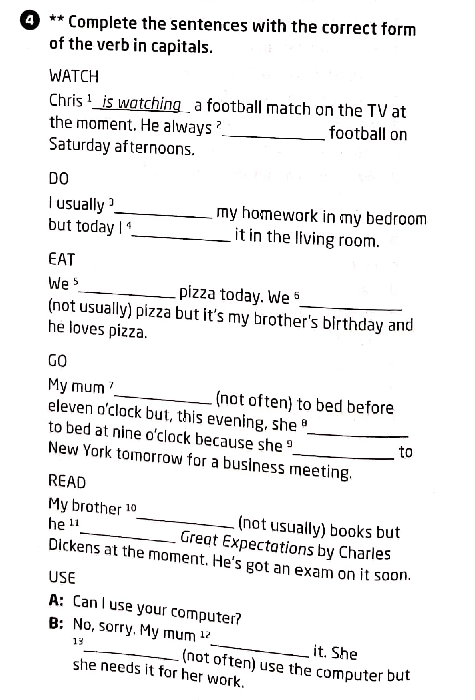 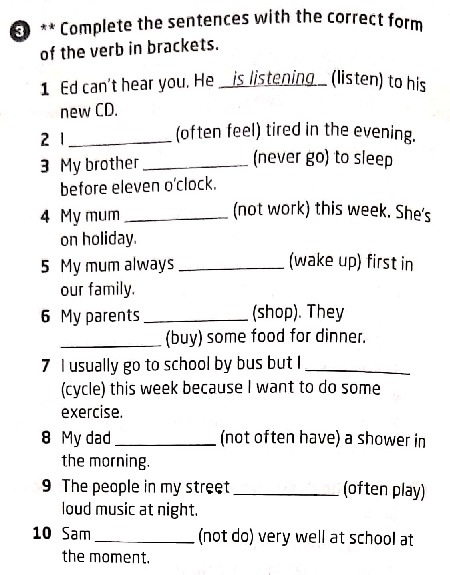 May 28TH LET’S REVISE VOCABULARY: DAILY ROUTINES. 1- 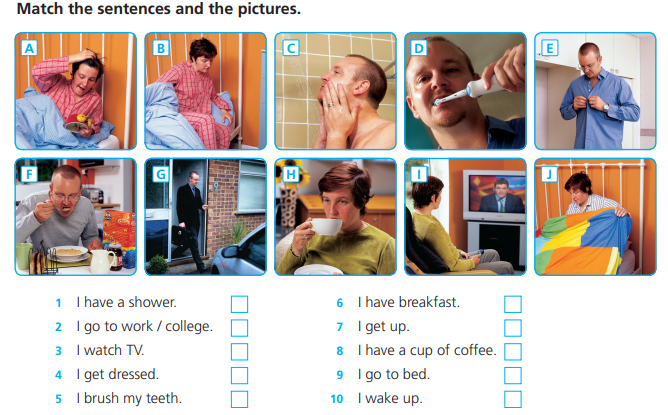 2- WHAT TIME DO YOU DO THESE THINGS? MAKE SENTENCES AND ADD ADVERBS OF FREQUENCY. a- I ALWAYS have a shower in the morning at 8 o’clock.b- I NEVER get up at 10 o’clock. c- _________________________________________________________d- __________________________________________________________e _________________________________________________________f - _________________________________________________________g- _________________________________________________________h-___________________________________________________________i- __________________________________________________________j- __________________________________________________________May 29TH 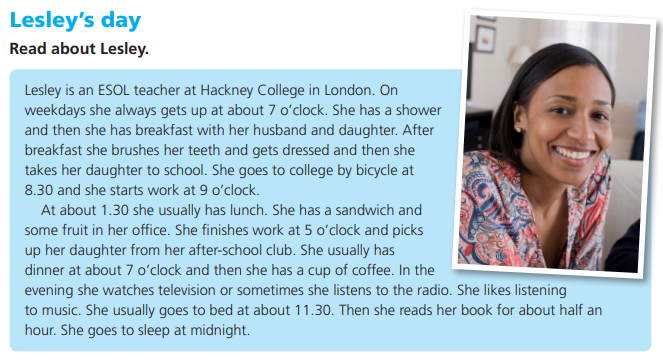 1- 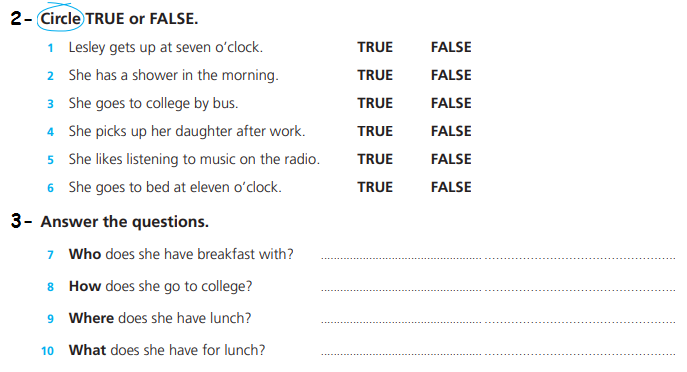 4- NOW IT IS YOUR TURN. WRITE A SHORT PARAGRAPH TELLING ABOUT YOUR ROUTINE.YOU CAN WRITE SENTENCES IF YOU PREFER. *ES TU TURNO! ESCRIBÍ UN BREVE PÁRRAFO CONTANDO SOBRE TU RUTINA. PODÉS ESCRIBIR ORACIONES SUELTAS SI LO PREFIERES. RECORDÁ USAR EL VOCABULARIO DE RUTINAS!My daily routine 